Completa le frasi che dicono il cavaliere ed il furfante.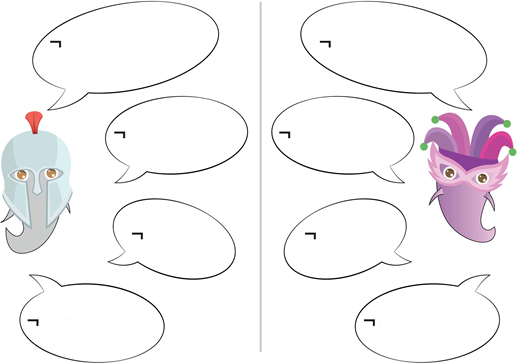 Dalla forma scritta al predicato.La matita non è un albero¬ALBERO (matita)VERO